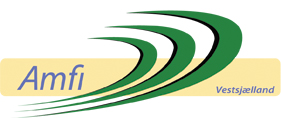 Referat af bestyrelsesmøde tirsdag den 6. september 2016, kl. 19.00 – 20.50. Deltagere: Dan Bisp, Morten Kyst, Jan Østergaard, Egon K. Sørensen, Anni Kamstrup, Hanne Moustgaard, Stefan Vingborg Andersen, Jens Kildemoes, Anne Esbensen.Fraværende: Henrik Olsen.Mødet blev indledt med besigtigelse af søområderne, specielt den nyetablerede gennemgravning, hvor der er plads til 4 robaner og en 1.200 m lang robane.Dagsorden: Godkendelse af referat fra den 9. juni 2016Raden rundtØkonomiEvaluering ar 2016 – hvad har vi lært – hvad skal justeresUdlejninger - 25. september 2016, konfirmation. Vielse 3. juni 2017 kl. 15.00( huset ikke udlejet )Kulturelt Samråd, MedlemskabÅrsfest 2016 forslag til dato – torsdag den 6. oktober Samarbejde med Tissø Roklub – særlig lørdag den 1. oktober 2016Mobile Pay – problemløsningPinsegudstjeneste den 5. juni 2017 er booketRygning på terrasserne under koncert – en henvendelse fra en gæst.Praktiske arbejdsopgaver nu/fremover: Beskæring, maling, græsslåning, buskrydning, ukrudt m.m.Næste års program: Gerry fortolker Leonard Cohen – Alsang  ?Næste møde Evt.Referat (konklusion):00.   Godkendelse af referat fra den 9. juni 2016.        Referatet godkendt.01  Raden rundt.      Dan:Der er interesse i Havnsø for normal torsdagssejlads.Der er ikke svar fra Kalundborg Forsyning om evt. brug af overskudsvarme.Sag om lydanlæg sættes på dagsorden for næste møde.Resultat af mødet med forsikringsselskab kan give bedre forhold, og der var enighed om indgåelse af nye forsikringsaftaler.Der er ikke svar fra Kalundborg Sportsfiskerklub om samarbejde.Pizzaovnen er færdig for en beskeden udgift (bagning blev afprøvet under mødet).Bordplader til kegler laves med 6 mm alu i denne uge (kan fjernes/flyttes).Det er aftalt at informere Bregninge Menighedsråd på møde i november.      Stefan:Arbejder fortsat sammen med Per på huset, hvor der snart sættes døre i.      I øvrigt ingen specielle bemærkninger fra øvrige tilstedeværende.02.   Økonomi.        Kassererens orientering om økonomiske forhold blev taget til efterretning.        Kun 1 koncert i 2016 har givet overskud.03.   Evaluering af 2016 – hvad har vi lært – hvad skal justeres.        Tidspunktet kl. 15 – 18 er ikke godt om søndagen.        Ved kommende arrangementer foreslås søndage kl. 14 - 17 eller kl. 13 - 16 og lørdage kl. 19 - 22, hver        gang med stillingtagen efter arrangementets art.        Ved koncert skal der kun være en pause.        Det foreslås overvejet, om 3 timers koncert er for lang tid.        Det fungerer godt for musikere og publikum, når scenen rykkes længere frem (sidste koncert 2016).        Der mangler presenning til lydmand.04.   Udlejninger.        Der foreligger 3 aftaler om udlejninger – godkendt.        Dan sender informationer om lejere til Jan.05.   Kulturelt Samråd, Medlemskab.        Nyt tiltag fra Kalundborg Kommune (har deltaget i møde i Buerup herom). Føler vi bør have medlem-        skab som støttemodtager. PR-portalen tages op som punkt på næste møde.06.   Årsfest 2016.        Holdes torsdag den 27. oktober 2016 kl. 18.00 i Amfi-bygningen.        Dan bestiller mad. Morten sender indbydelser til deltagere (bestyrelse og hjælpere).07.   Samarbejde med Tissø Roklub.        Dan følger op på arrangementet, som afholdes lørdag den 1. oktober 2016.08.   Mobile Pay – problemløsning.        Vedtægtsændring er nødvendig. Hidtidig brug af privat mobile Pay er ikke lovlig. Bankens jurister vil        ikke acceptere denne løsning, og i øvrigt var der tilsvarende problemer ved valg af ny kasserer.09.   Pinsegudstjeneste den 5. juni 2017 er booket.        Godkendt.10.   Rygning på terrasserne under koncert – en henvendelse fra en gæst.        Ingen rygning på terrasserne. Der sættes kegle op ved rør som askebæger.11.   Praktiske arbejdsopgaver nu/fremover.Per klarer det med græsslåning.Stefan sørger for buskrydning.Dan sprøjter jordarealer for ukrudt forår 2017.Henrik fælder træer ved skilt.Der holdes arbejdsdag, lørdag 12/11 2016 kl. 09 – 16. Jan sørger for morgenmad og frokost.12.   Næste års program.        Biler på Amfi starter 3/5 2017 (uge 18) kl. 18.30 onsdage i alle lige uger maj/september.        Dan følger op på, om der er mulighed for Alsang i 2017.        Mange emner blev foreslået og drøftes på næste møde, bl.a. ”Leonard Cohen”, ”Abba”, Sømændene,        dragquin som Tina Turner, Holbæk Symfoniorkester m/solist.        Der overvejes intim koncert, f.eks. fredag aften, for max. 150 deltagere, heraf 50 med bespisning.13.   Næste møde.        Tirsdag den 25. oktober 2016 kl. 19.00 i Amfi-bygningen. Afbud fra Jan.14.   Evt.        Mulighed for medlemskab med betaling en gang for alle skrives på dagsorden til næste møde.Referent: Anne Esbensen